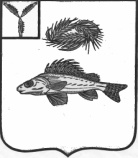    АДМИНИСТРАЦИЯЕРШОВСКОГО МУНИЦИПАЛЬНОГО   РАЙОНА САРАТОВСКОЙ ОБЛАСТИПОСТАНОВЛЕНИЕот         14.02.2024_____  № _184___________г. ЕршовО внесении изменений в постановление администрации Ершовского муниципального района от 27.08.2020 года № 713      Руководствуясь Уставом Ершовского муниципального района Саратовской области, в соответствии с  решением районного Собрания от 29 декабря 2023 года № 6- 41 «О бюджете Ершовского муниципального района Саратовской области на 2024 год и на плановый период 2025 и 2026 годов» администрация  Ершовского муниципального района  ПОСТАНОВЛЯЕТ:    1. Внести в постановление администрации  Ершовского муниципального района от  27.08.2020 г. № 713 «Об  утверждении муниципальной программы «Инвестиционное развитие Ершовского муниципального района на 2021-2025 годы» следующие изменения:    В программе «Инвестиционное развитие Ершовского муниципального района на 2021-2025 годы» таблицу 4 «Ресурсное обеспечение Программы» изложить в следующей редакции:     2. Отделу по информатизации  разместить настоящее постановление на официальном сайте администрации ЕМР в сети «Интернет».   3. Контроль за исполнением настоящего постановления возложить на  заместителя главы администрации Ершовского муниципального района.Глава  Ершовского муниципального района                               К.Ю. МызниковИсточники финансирования2021г.2022г2023г2024г2025гСредства бюджета Ершовского муниципального района00000